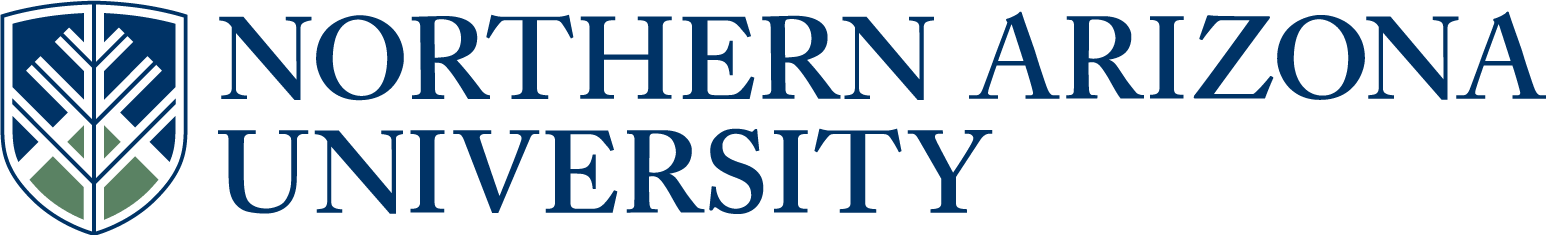 UCC/UGC/ECCCProposal for New Academic PlanIf this new plan is not listed in the current NAU academic program inventory, then you must first complete the “Proposal to establish a New Degree” form. All Plans with NCATE designation, or plans seeking NCATE designation, must include an NCATE Accreditation Memo of Approval from the NAU NCATE administrator prior to college curricular submission.UCC proposals must include an 8-term plan.UGC proposals must include a program of study.6.  Justification for the new plan or certificate, including how the need for the plan was determined.  Please also address how it is designed to meet local market, professional requirements, employment opportunities, or other needs.Interior Design is an important business element for the success of all hotels, restaurants, and other hospitality projects.  This certificate will enable HRM majors to understand the importance and basics working with an interior design firm and an interior designer, therefore enhancing their knowledge of how to implement and manage rebranding, remodeling, and design trends that affect their financial and professional success.  7.  Student learning outcomes of the plan.  If structured as plan/emphasis, include for both core and emphasis. (Resources, Examples & Tools for Developing Effective Program Student Learning Outcomes).Upon completion Hotel and Restaurant Management majors will be able to:Grasp an ability to read architectural plans and drawings.Appreciate ergonomics and aesthetic human needs.Appreciate the appropriate use and installation of interior materials. Appreciate basic construction methods including plumbing systems, electrical systems,          and heating, ventilation, and air conditioning systems.Appreciation of the Americans With Disabilities Act, International Building Codes and how they apply to hospitality buildings, fire codes and material flammability ratings.This Certificate will enhance the resume of an HRM major and make them more employable.  8.  Academic Catalog text and requirements:       8a. Text to be displayed on the Career tab in the academic catalog (max 3 paragraphs):What Can I Do with a Certificate in Interior Design for Hospitality Majors?A Hospitality major with a Certificate in Interior Design for Hospitality Majors will enhance their opportunity of being employed by event-planning departments of hotels, convention facilities, exhibition facilities, country clubs, and resorts.  The interior design major will be able to create spatial plans; design special and aesthetically pleasing environments; design implementing fire codes, exiting codes, and ADA; and use of appropriate lighting to enhance the event experience.       8b. Text to be displayed on the Overview tab in the academic catalog (max 3 paragraphs):In addition to University Requirements:Complete individual plan requirements.Please note that you may be able to use some courses to meet more than one requirement. Contact your advisor for details.     8c. Plan requirements to be displayed on the “Details” tab in the academic catalog:Certificate RequirementsTake the following 15 units with a Grade of "C" or better in each course and a minimum GPA of 2.0:ID 110, ID 121, ID 322, ID 325, ID 326W To complete this certificate you must be a declared Hotel and Restaurant Management Major.Be aware that some courses may have prerequisites that you must also take. For prerequisite information click on the course or see your advisor.       8d. Attributes to be displayed on the Overview tab in the academic catalog:9.  NCATE designation, if applicable:   11. Will this proposal impact other plans, sub plans, or course offerings, etc.?                                                                                                                                     Yes        No       If yes, describe the impact and include a letter of response from each impacted academic unit. See attached support from HRM: Answer 12-13 for UCC/ECCC only:12.  A major is differentiated from another major by required course commonality:  24 units of the          required credit hours of a major must be unique, (i.e. not common or not dual use as a required        element in another major), to that major.  Does this plan have 24 units of unique required        credit?                                                                                                                     Yes       No                                                                                                                                   13.  Minor: A planned group of courses from one or more subject matter areas consisting of at least          18 hours and no more than 24 hours.  At least 12 hours of the minor must be unique to that minor        to differentiate it from other minors.                                                                                                        Does this minor have 12 units of unique required credit?                                      Yes       No                                                                                                                     Answer 14-15 for UGC only:14.  If this is a non-thesis plan, does it require a minimum of 24 units of formal graded coursework?                                                                                                                                                                                                                                                   Yes       No        If no, explain why NAU should establish the plan.15.  If this is a thesis plan, does it require a minimum of 18 units of formal graded coursework?                                                                                                                                                                                                                                                   Yes       No        If no, explain why NAU should establish the plan.Approved as submitted:                                       Yes      No           Approved as modified:                                         Yes      No  Approved as submitted:                                       Yes      No         Approved as modified:                                         Yes      No  From: Carl E Clark 
Sent: Monday, February 10, 2014 10:42 AM
To: Stuart S Galland
Subject: RE: Interior Design for HRM UCERTHi Scott,

Then let's keep the ID 326W as it is and eliminate ID 326.  I was trying to keep HA students from having to take two writing intensive courses, but the research that they will do for the 'W' will cause them to have a better understanding of codes and regulations.

Let me know if you need anything else from me.

CarlCarl E. Clark, FASID, IDEC, MLS
Coordinator, Interior Design Program
NAU Box 6020
Flagstaff, Arizona 86011

928-523-8073
928-523-3333  Fax
Carl.Clark@nau.edu1.  College:Arts and LettersArts and LettersArts and Letters2.  Academic Unit:2.  Academic Unit:2.  Academic Unit:School of Art 3.  Academic      Plan Name:3.  Academic      Plan Name:Interior Design for Hotel and Restaurant Management  Majors; Undergraduate CertificateInterior Design for Hotel and Restaurant Management  Majors; Undergraduate Certificate4.  Emphasis:4.  Emphasis:5.  Plan proposal:  New Plan    New EmphasisMinimum Units for Completion15GPA2.0Mathematics RequiredMAT 114RequiredNot RequiredOptional Recommended  Additional Admission                      Requirement  Additional Admission                      Requirement  Additional Admission                      Requirement  Additional Admission                      Requirement  Additional Fees/Program Fees  Additional Fees/Program Fees  Additional Fees/Program Fees  Additional Fees/Program Fees Arizona        Certification/Endorsement Arizona        Certification/Endorsement Arizona        Certification/Endorsement Arizona        Certification/Endorsement  Comprehensive Exam  Comprehensive Exam  Comprehensive Exam  Comprehensive Exam  Dissertation  Dissertation  Dissertation  Dissertation Emphasis, Minor, Certificate Emphasis, Minor, Certificate Emphasis, Minor, Certificate Emphasis, Minor, Certificate  Fieldwork Experience  Fieldwork Experience  Fieldwork Experience  Fieldwork Experience  Foreign Language  Foreign Language  Foreign Language  Foreign Language  Legislative Internship  Legislative Internship  Legislative Internship  Legislative Internship  Oral Defense  Oral Defense  Oral Defense  Oral Defense  Research  Research  Research  Research  Study Abroad  Study Abroad  Study Abroad  Study Abroad  Student Teaching/Supervised         Teaching  Student Teaching/Supervised         Teaching  Student Teaching/Supervised         Teaching  Student Teaching/Supervised         Teaching  Thesis  Thesis  Thesis  Thesis  Initial Plan  Advanced Plan  Advanced Plan  Advanced Plan  Advanced Plan  Remove Designation  Remove Designation10.  Effective beginning  FALL:10.  Effective beginning  FALL:10.  Effective beginning  FALL:20142014         See effective dates calendar         See effective dates calendar         See effective dates calendar         See effective dates calendarFLAGSTAFF MOUNTAIN CAMPUSScott Galland 2/10/2014Reviewed by Curriculum Process AssociateDateApprovals: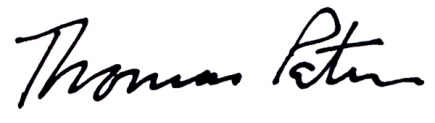 12/18/13Department Chair/Unit Head (if appropriate)DateChair of college curriculum committeeDateDean of collegeDateFor Committee use only:UCC/UGC ApprovalDateEXTENDED CAMPUSESReviewed by Curriculum Process AssociateDateApprovals: Academic Unit HeadDateDivision Curriculum Committee (Yuma, Yavapai, or Personalized Learning)DateDivision Administrator in Extended Campuses (Yuma, Yavapai, or Personalized Learning)DateFaculty Chair of Extended Campuses Curriculum Committee (Yuma, Yavapai, or Personalized Learning)DateChief Academic Officer; Extended Campuses (or Designee)Date